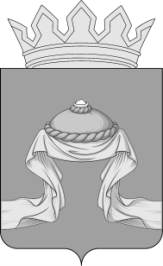 Администрация Назаровского районаКрасноярского краяПОСТАНОВЛЕНИЕ«11» 11 2021                                    г. Назарово                                     № 312-пО внесении изменений в постановление администрации Назаровского района от 17.10.2013 № 553-п «Об утверждении примерного Положения о  системе оплаты труда работников учреждений по сопровождению деятельности органов местного самоуправления»На основании Трудового кодекса Российской Федерации, Федерального закона от 06.10.2003 № 131-ФЗ «Об общих принципах организации местного самоуправления в Российской Федерации», руководствуясь статьями 15 и 19 Устава Назаровского муниципального района Красноярского края, ПОСТАНОВЛЯЮ:1. Внести в постановление администрации Назаровского района от 17.10.2013 № 553-п «Об утверждении примерного Положения о системе оплаты труда работников учреждений по сопровождению деятельности органов местного самоуправления» следующие изменения:1.1. Приложение 1 к примерному Положению о системе оплаты труда работников учреждений по сопровождению деятельности органов местного самоуправления изложить в новой редакции согласно приложению к настоящему постановлению. 2. Признать утратившим силу постановление администрации Назаровского района от 06.09.2021 № 258-п «О внесении изменений в постановление администрации Назаровского района от 17.10.2013 № 553-п             «Об утверждении примерного Положения о системе оплаты труда работников учреждений по сопровождению деятельности органов местного самоуправления».	3. Отделу организационной работы и документационного обеспечения администрации Назаровского района (Любавина) разместить постановление на официальном сайте Назаровского муниципального района в информационно - телекоммуникационной сети «Интернет».4. Контроль за исполнением постановления оставляю за собой.5. Постановление вступает в силу в день, следующий за днем официального опубликования в газете «Советское Причулымье».Исполняющий полномочия главырайона, заместитель главы района, руководитель финансового управленияадминистрации района                                                                Н.Ю. Мельничук    Приложениек постановлению администрацииНазаровского района «11» 11 2021 № 312-пПриложение 1 к примерному положению о системе оплаты труда работников учреждений по сопровождению деятельности органов местного самоуправления Минимальные размеры окладов (должностных окладов), ставок заработной платы ПКГ «Профессиональные квалификационные группы общеотраслевых профессий рабочих»ПКГ «Профессиональные квалификационные группы общеотраслевых должностей служащих»Должности, не включенные в ПКГ№ 
п/пКвалификационные уровниРазмер оклада (должностного оклада), ставки заработной платы, руб.Профессиональная квалификационная группа «Общеотраслевые профессии рабочих первого уровня»Профессиональная квалификационная группа «Общеотраслевые профессии рабочих первого уровня»Профессиональная квалификационная группа «Общеотраслевые профессии рабочих первого уровня»1.1 квалификационный уровень (дворник, сторож, вахтер, рабочий по комплексному обслуживанию и ремонту зданий, уборщик служебных помещений, подсобный рабочий, гардеробщик, истопник)3016Профессиональная квалификационная группа «Общеотраслевые профессии рабочих второго уровня»Профессиональная квалификационная группа «Общеотраслевые профессии рабочих второго уровня»Профессиональная квалификационная группа «Общеотраслевые профессии рабочих второго уровня»1.1 квалификационный уровень (водитель автомобиля, сантехник, электрик)3511№ 
п/пКвалификационные уровниРазмер оклада (должностного оклада), ставки заработной платы, руб.Профессиональная квалификационная группа «Общеотраслевые должности служащих первого уровня» Профессиональная квалификационная группа «Общеотраслевые должности служащих первого уровня» Профессиональная квалификационная группа «Общеотраслевые должности служащих первого уровня» 1.1 квалификационный уровень (комендант, секретарь-машинистка)3511Профессиональная квалификационная группа «Общеотраслевые должности служащих второго уровня» Профессиональная квалификационная группа «Общеотраслевые должности служащих второго уровня» Профессиональная квалификационная группа «Общеотраслевые должности служащих второго уровня» 11 квалификационный уровень (лаборант)389624 квалификационный уровень (механик)5937Профессиональная квалификационная группа «Общеотраслевые должности служащих третьего уровня»Профессиональная квалификационная группа «Общеотраслевые должности служащих третьего уровня»Профессиональная квалификационная группа «Общеотраслевые должности служащих третьего уровня»1.1 квалификационный уровень (специалист по кадрам, специалист по охране труда, бухгалтер, экономист, программист, документовед)42822.2 квалификационный уровень (бухгалтер 2 категории, экономист 2 категории)47043.3 квалификационный уровень (бухгалтер 1 категории, экономист 1 категории)47154.4 квалификационный уровень (ведущий бухгалтер, ведущий экономист)620855 квалификационный уровень (заместитель главного бухгалтера)72486Специалист по противопожарной профилактике72487Главный инженер7248Профессиональная квалификационная группа должностей работников образования Профессиональная квалификационная группа должностей работников образования Профессиональная квалификационная группа должностей работников образования 13 квалификационный уровень (методист)635824 квалификационный уровень (старший методист)6358№ 
п/пДолжностьРазмер оклада (должностного оклада), ставки заработной платы, руб.1Начальник хозяйственного отдела 42952Начальник технического отдела68633Директор информационно-методического центра68634Заместитель директора по информационным технологиям63585Старший лаборант35576Инженер по техническому обслуживанию39097Юрист56678Администратор системы ГЛОНАСС56679Водитель автомобиля351110Водитель автобуса517511Инженер-сметчик  1 категории509912Инженер-сметчик  2 категории473113Ведущий инженер473114Специалист по размещению муниципального заказа509915Специалист по общим вопросам473116Слесарь- сантехник 4-5 разряда,  слесарь- электрик по ремонту электрооборудования 4-5 разряда331217Слесарь- сантехник 6-7 разряд, слесарь- электрик по ремонту электрооборудования 6-7 разряда428218Столяр566719Заведующий Специальным домом для одиноких престарелых граждан429520Администратор Специального дома для одиноких престарелых граждан351121Экономист в сфере ЖКХ4282